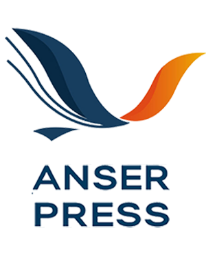 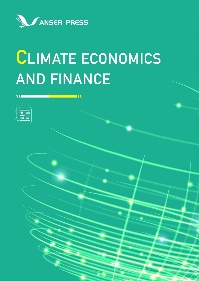 TitleAuthor name 1 a, author name 2 b, *, author name 3 ca Department, Affiliation, City, Countryb Department, Affiliation, City, Countryc Department, Affiliation, City, CountryABSTRACTAbstract textKEYWORDSKeyword 1; Keyword 2; Keyword 3; Keyword 4; Keyword 5